附件1任务安排表附件2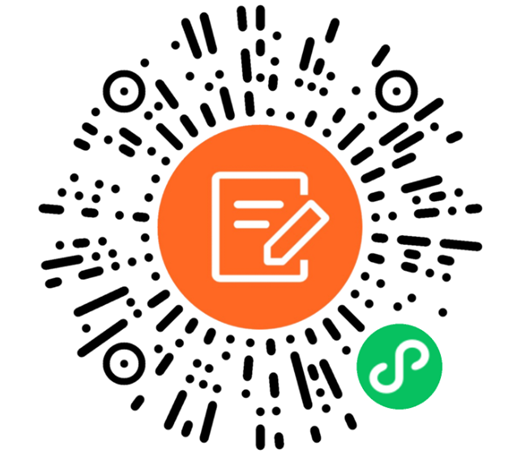 调查小程序二维码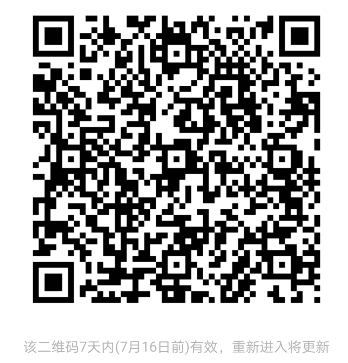 湖北省施肥情况调查工作群二维码附件3  农户施肥调查记录表地区调查点数（个）各类粮油作物调查点数量要求（个）各类粮油作物调查点数量要求（个）各类粮油作物调查点数量要求（个）各类粮油作物调查点数量要求（个）各类粮油作物调查点数量要求（个）地区调查点数（个）水稻小麦玉米油菜马铃薯湖北省115048021017024050黄陂区301515大冶市251015郧阳区352015郧西县352015荆州区1515江陵县40151015松滋市301515公安县40151015监利县352015洪湖市301515枝江市301515长阳县251510襄州区 453015老河口市453015枣阳市45152010鄂州市1515沙洋县352015钟祥市40201010京山市352015安陆市251510云梦县1515应城市1515汉川市301515麻城市251510罗田县201010英山县1515浠水县301515蕲春县352015武穴市301515黄梅县2020咸安区251015崇阳县1515建始县251510利川市251510宣恩县251510随  县45152010仙桃市301515天门市301515潜江市40151015基本信息基本信息基本信息基本信息基本信息基本信息基本信息基本信息基本信息基本信息基本信息基本信息基本信息基本信息基本信息基本信息基本信息姓名姓名姓名耕地面积（包括园地）耕地面积（包括园地）耕地面积（包括园地）耕地面积（包括园地）耕地面积（包括园地）耕地面积（包括园地）亩亩亩手机号手机号手机号文化程度文化程度文化程度文化程度文化程度文化程度地址地址地址地块肥力地块肥力地块肥力⭕高；⭕中；⭕低⭕高；⭕中；⭕低⭕高；⭕中；⭕低⭕高；⭕中；⭕低⭕高；⭕中；⭕低⭕高；⭕中；⭕低⭕高；⭕中；⭕低⭕高；⭕中；⭕低⭕高；⭕中；⭕低⭕高；⭕中；⭕低⭕高；⭕中；⭕低⭕高；⭕中；⭕低⭕高；⭕中；⭕低⭕高；⭕中；⭕低土壤质地（选填）土壤质地（选填）土壤质地（选填）⭕松砂土；⭕紧砂土；⭕砂壤土；⭕轻壤土；⭕中壤土；⭕重壤土；⭕轻粘土；⭕中粘土；⭕重粘土⭕松砂土；⭕紧砂土；⭕砂壤土；⭕轻壤土；⭕中壤土；⭕重壤土；⭕轻粘土；⭕中粘土；⭕重粘土⭕松砂土；⭕紧砂土；⭕砂壤土；⭕轻壤土；⭕中壤土；⭕重壤土；⭕轻粘土；⭕中粘土；⭕重粘土⭕松砂土；⭕紧砂土；⭕砂壤土；⭕轻壤土；⭕中壤土；⭕重壤土；⭕轻粘土；⭕中粘土；⭕重粘土⭕松砂土；⭕紧砂土；⭕砂壤土；⭕轻壤土；⭕中壤土；⭕重壤土；⭕轻粘土；⭕中粘土；⭕重粘土⭕松砂土；⭕紧砂土；⭕砂壤土；⭕轻壤土；⭕中壤土；⭕重壤土；⭕轻粘土；⭕中粘土；⭕重粘土⭕松砂土；⭕紧砂土；⭕砂壤土；⭕轻壤土；⭕中壤土；⭕重壤土；⭕轻粘土；⭕中粘土；⭕重粘土⭕松砂土；⭕紧砂土；⭕砂壤土；⭕轻壤土；⭕中壤土；⭕重壤土；⭕轻粘土；⭕中粘土；⭕重粘土⭕松砂土；⭕紧砂土；⭕砂壤土；⭕轻壤土；⭕中壤土；⭕重壤土；⭕轻粘土；⭕中粘土；⭕重粘土⭕松砂土；⭕紧砂土；⭕砂壤土；⭕轻壤土；⭕中壤土；⭕重壤土；⭕轻粘土；⭕中粘土；⭕重粘土⭕松砂土；⭕紧砂土；⭕砂壤土；⭕轻壤土；⭕中壤土；⭕重壤土；⭕轻粘土；⭕中粘土；⭕重粘土⭕松砂土；⭕紧砂土；⭕砂壤土；⭕轻壤土；⭕中壤土；⭕重壤土；⭕轻粘土；⭕中粘土；⭕重粘土⭕松砂土；⭕紧砂土；⭕砂壤土；⭕轻壤土；⭕中壤土；⭕重壤土；⭕轻粘土；⭕中粘土；⭕重粘土⭕松砂土；⭕紧砂土；⭕砂壤土；⭕轻壤土；⭕中壤土；⭕重壤土；⭕轻粘土；⭕中粘土；⭕重粘土种植信息种植信息种植信息种植信息种植信息种植信息种植信息种植信息种植信息种植信息种植信息种植信息种植信息种植信息种植信息种植信息种植信息种植作物种植作物⭕水稻；⭕小麦；⭕玉米；⭕油菜；⭕马铃薯⭕水稻；⭕小麦；⭕玉米；⭕油菜；⭕马铃薯⭕水稻；⭕小麦；⭕玉米；⭕油菜；⭕马铃薯⭕水稻；⭕小麦；⭕玉米；⭕油菜；⭕马铃薯⭕水稻；⭕小麦；⭕玉米；⭕油菜；⭕马铃薯作物种类及品种作物种类及品种作物种类及品种作物种类及品种作物种类及品种种植面积种植面积           亩           亩           亩           亩           亩总产量总产量总产量总产量总产量          公斤          公斤          公斤          公斤          公斤前茬作物前茬作物前茬作物亩产前茬作物亩产前茬作物亩产前茬作物亩产前茬作物亩产          公斤/亩          公斤/亩          公斤/亩          公斤/亩          公斤/亩基肥信息基肥信息基肥信息基肥信息基肥信息基肥信息基肥信息基肥信息基肥信息基肥信息基肥信息基肥信息基肥信息基肥信息基肥信息基肥信息基肥信息基肥施用日期基肥施用日期基肥施用日期基肥施用日期___年___月__日___年___月__日是否施用有机肥是否施用有机肥是否施用有机肥是否施用有机肥是否施用有机肥⭕是；⭕否⭕是；⭕否⭕是；⭕否⭕是；⭕否⭕是；⭕否⭕是；⭕否有机肥实物量（公斤）商品肥商品肥商品肥堆沤肥粪肥饼肥饼肥饼肥绿肥秸秆秸秆秸秆沼液、渣沼液、渣沼液、渣其他有机肥实物量（公斤）化肥实物用量（公斤）尿素尿素尿素二铵复合（混）肥复合（混）肥复合（混）肥复合（混）肥复合（混）肥其他1其他1其他1其他1其他1其他2其他2化肥实物用量（公斤）用量：养分：N—P2O5—K2O ： __%—__%—__%用量：养分：N—P2O5—K2O ： __%—__%—__%用量：养分：N—P2O5—K2O ： __%—__%—__%用量：养分：N—P2O5—K2O ： __%—__%—__%用量：养分：N—P2O5—K2O ： __%—__%—__%种类：用量：种类：用量：种类：用量：种类：用量：种类：用量：种类：用量：种类：用量：基肥施肥方式基肥施肥方式基肥施肥方式基肥施肥方式⭕撒施；⭕机械深施；⭕种肥同播；⭕水肥一体化；⭕其他⭕撒施；⭕机械深施；⭕种肥同播；⭕水肥一体化；⭕其他⭕撒施；⭕机械深施；⭕种肥同播；⭕水肥一体化；⭕其他⭕撒施；⭕机械深施；⭕种肥同播；⭕水肥一体化；⭕其他⭕撒施；⭕机械深施；⭕种肥同播；⭕水肥一体化；⭕其他⭕撒施；⭕机械深施；⭕种肥同播；⭕水肥一体化；⭕其他⭕撒施；⭕机械深施；⭕种肥同播；⭕水肥一体化；⭕其他⭕撒施；⭕机械深施；⭕种肥同播；⭕水肥一体化；⭕其他⭕撒施；⭕机械深施；⭕种肥同播；⭕水肥一体化；⭕其他⭕撒施；⭕机械深施；⭕种肥同播；⭕水肥一体化；⭕其他⭕撒施；⭕机械深施；⭕种肥同播；⭕水肥一体化；⭕其他⭕撒施；⭕机械深施；⭕种肥同播；⭕水肥一体化；⭕其他⭕撒施；⭕机械深施；⭕种肥同播；⭕水肥一体化；⭕其他追肥信息追肥信息追肥信息追肥信息追肥信息追肥信息追肥信息是否追肥是否追肥⭕是；⭕否⭕是；⭕否第一次追肥日期______年____月____日______年____月____日第一次追肥实物量（公斤）尿素二铵复合（混）肥复合（混）肥其他1其他2第一次追肥实物量（公斤）用量：养分：N—P2O5—K2O： __%—__%—__%用量：养分：N—P2O5—K2O： __%—__%—__%种类：用量：种类：用量：第一次追肥方式第一次追肥方式⭕撒施；⭕冲施；⭕水肥一体化；⭕叶面喷施；⭕其他⭕撒施；⭕冲施；⭕水肥一体化；⭕叶面喷施；⭕其他⭕撒施；⭕冲施；⭕水肥一体化；⭕叶面喷施；⭕其他⭕撒施；⭕冲施；⭕水肥一体化；⭕叶面喷施；⭕其他⭕撒施；⭕冲施；⭕水肥一体化；⭕叶面喷施；⭕其他是否二次追肥是否二次追肥⭕是；⭕否⭕是；⭕否第二次追肥日期______年____月____日______年____月____日第二次追肥实物量（公斤）尿素二铵复合（混）肥复合（混）肥其他1其他2第二次追肥实物量（公斤）用量：养分：N—P2O5—K2O ： __%—__%—__%用量：养分：N—P2O5—K2O ： __%—__%—__%种类：用量：种类：用量：第二次追肥方式第二次追肥方式⭕撒施；⭕冲施；⭕水肥一体化；⭕叶面喷施；⭕其他⭕撒施；⭕冲施；⭕水肥一体化；⭕叶面喷施；⭕其他⭕撒施；⭕冲施；⭕水肥一体化；⭕叶面喷施；⭕其他⭕撒施；⭕冲施；⭕水肥一体化；⭕叶面喷施；⭕其他⭕撒施；⭕冲施；⭕水肥一体化；⭕叶面喷施；⭕其他施肥决策施肥决策施肥决策施肥决策施肥决策施肥决策施肥决策1. 购买肥料主要考虑因素（可多选）1. 购买肥料主要考虑因素（可多选）1. 购买肥料主要考虑因素（可多选）1. 购买肥料主要考虑因素（可多选）1. 购买肥料主要考虑因素（可多选）1. 购买肥料主要考虑因素（可多选）1. 购买肥料主要考虑因素（可多选）⭕价格；⭕成分；⭕往年的习惯；⭕厂家、经销商上门销售；⭕农资店推荐；⭕其它⭕价格；⭕成分；⭕往年的习惯；⭕厂家、经销商上门销售；⭕农资店推荐；⭕其它⭕价格；⭕成分；⭕往年的习惯；⭕厂家、经销商上门销售；⭕农资店推荐；⭕其它⭕价格；⭕成分；⭕往年的习惯；⭕厂家、经销商上门销售；⭕农资店推荐；⭕其它⭕价格；⭕成分；⭕往年的习惯；⭕厂家、经销商上门销售；⭕农资店推荐；⭕其它⭕价格；⭕成分；⭕往年的习惯；⭕厂家、经销商上门销售；⭕农资店推荐；⭕其它⭕价格；⭕成分；⭕往年的习惯；⭕厂家、经销商上门销售；⭕农资店推荐；⭕其它2. 了解作物所需氮磷钾养分的合理配比程度2. 了解作物所需氮磷钾养分的合理配比程度2. 了解作物所需氮磷钾养分的合理配比程度2. 了解作物所需氮磷钾养分的合理配比程度2. 了解作物所需氮磷钾养分的合理配比程度2. 了解作物所需氮磷钾养分的合理配比程度2. 了解作物所需氮磷钾养分的合理配比程度⭕非常了解；⭕了解；⭕一般；⭕不了解⭕非常了解；⭕了解；⭕一般；⭕不了解⭕非常了解；⭕了解；⭕一般；⭕不了解⭕非常了解；⭕了解；⭕一般；⭕不了解⭕非常了解；⭕了解；⭕一般；⭕不了解⭕非常了解；⭕了解；⭕一般；⭕不了解⭕非常了解；⭕了解；⭕一般；⭕不了解3.如何确定施肥量（可多选）3.如何确定施肥量（可多选）3.如何确定施肥量（可多选）3.如何确定施肥量（可多选）3.如何确定施肥量（可多选）3.如何确定施肥量（可多选）3.如何确定施肥量（可多选）⭕施肥习惯；⭕周围农户施肥情况；⭕土壤肥力；⭕肥料价格；⭕产品说明书；⭕预期产量；⭕农资店推荐；⭕科研与农技推广机构推荐；⭕其它⭕施肥习惯；⭕周围农户施肥情况；⭕土壤肥力；⭕肥料价格；⭕产品说明书；⭕预期产量；⭕农资店推荐；⭕科研与农技推广机构推荐；⭕其它⭕施肥习惯；⭕周围农户施肥情况；⭕土壤肥力；⭕肥料价格；⭕产品说明书；⭕预期产量；⭕农资店推荐；⭕科研与农技推广机构推荐；⭕其它⭕施肥习惯；⭕周围农户施肥情况；⭕土壤肥力；⭕肥料价格；⭕产品说明书；⭕预期产量；⭕农资店推荐；⭕科研与农技推广机构推荐；⭕其它⭕施肥习惯；⭕周围农户施肥情况；⭕土壤肥力；⭕肥料价格；⭕产品说明书；⭕预期产量；⭕农资店推荐；⭕科研与农技推广机构推荐；⭕其它⭕施肥习惯；⭕周围农户施肥情况；⭕土壤肥力；⭕肥料价格；⭕产品说明书；⭕预期产量；⭕农资店推荐；⭕科研与农技推广机构推荐；⭕其它⭕施肥习惯；⭕周围农户施肥情况；⭕土壤肥力；⭕肥料价格；⭕产品说明书；⭕预期产量；⭕农资店推荐；⭕科研与农技推广机构推荐；⭕其它4.调查预期收获（可多选）4.调查预期收获（可多选）4.调查预期收获（可多选）4.调查预期收获（可多选）4.调查预期收获（可多选）4.调查预期收获（可多选）4.调查预期收获（可多选）⭕化肥购买优惠；⭕化肥产品性能介绍；⭕施肥指导；⭕庄稼常见病虫害及解决方法；⭕不需要；⭕其他： ___   ⭕化肥购买优惠；⭕化肥产品性能介绍；⭕施肥指导；⭕庄稼常见病虫害及解决方法；⭕不需要；⭕其他： ___   ⭕化肥购买优惠；⭕化肥产品性能介绍；⭕施肥指导；⭕庄稼常见病虫害及解决方法；⭕不需要；⭕其他： ___   ⭕化肥购买优惠；⭕化肥产品性能介绍；⭕施肥指导；⭕庄稼常见病虫害及解决方法；⭕不需要；⭕其他： ___   ⭕化肥购买优惠；⭕化肥产品性能介绍；⭕施肥指导；⭕庄稼常见病虫害及解决方法；⭕不需要；⭕其他： ___   ⭕化肥购买优惠；⭕化肥产品性能介绍；⭕施肥指导；⭕庄稼常见病虫害及解决方法；⭕不需要；⭕其他： ___   ⭕化肥购买优惠；⭕化肥产品性能介绍；⭕施肥指导；⭕庄稼常见病虫害及解决方法；⭕不需要；⭕其他： ___   